от 14.07.2020 № 396-р  Об утверждении перечня мероприятий по организации бесплатного горячего питания обучающихся,         получающихначальное общее образование в муниципальных образовательных организациях, обеспечивающих охват 100 % от числа таких обучающихся в указанных образовательных организациях Починковского муниципального районаВ целях реализации пункта 5 "а" Перечня Поручений по реализации Послания Президента Российской Федерации Путина В.В. Федеральному Собранию Российской Федерации от 15 января 2020 г. в соответствии с приказом министерства образования, науки и молодежной политики Нижегородской области от 03.07.2020 № 316-01-63-1091/20 «Об утверждении перечня мероприятий по организации бесплатного горячего питания обучающихся, получающих начальное общее образование в государственных и муниципальных образовательных организациях, обеспечивающих охват 100 % от числа таких обучающихся в указанных образовательных организациях Нижегородской области»:Утвердить прилагаемый перечень мероприятий по организации бесплатного горячего питания обучающихся, получающих начальное общее образование в муниципальных образовательных организациях, обеспечивающих охват 100 % от числа таких обучающихся в указанных образовательных организациях Починковского муниципального района (далее - Дорожная карта).Муниципальным образовательным учреждениям Починковского муниципального района обеспечить реализацию Дорожной карты в соответствии с указанными сроками.2. Контроль за исполнением настоящего распоряжения возложить на заместителя главы администрации А.В. Судаева.И.о. главы администрации района	         В.С. ЕлисеевНаправлено:  Судаеву А.В. – 1 экз.,                       в управление образования – 1 экз.,            в общеобразовательные организации - 15 экз.,                       в дело - 3 экз.ПРИЛОЖЕНИЕ 1к распоряжению главы администрацииПочинковского муниципального района                     от ____________ № ______Перечень мероприятийпо организации бесплатного горячего питания обучающихся, получающих начальное общее образование в  муниципальных образовательных организациях, обеспечивающих охват 100 % от числа таких обучающихся в указанныхобразовательных организациях Починковского муниципального района (далее - Дорожная карта)Общие положения2. Цели, целевые и дополнительные показатели реализации мер Дорожной карты в Починковском муниципальном районе3. Задачи и перечень мер Дорожной картыЗадача 1. Достижение по итогам 2023 года 100% обеспечения бесплатным горячим питанием обучающихся 1-4 классовЗадача 2. Создание инфраструктуры и оснащение образовательных организаций соответствующим оборудованием, необходимым для организации бесплатного горячего питания в 1-4 классахЗадача З.Совершенствование организации обязательного горячего питания обучающихся 1-4 классов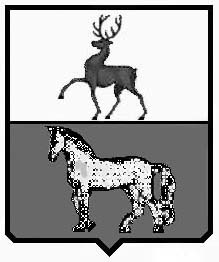 АДМИНИСТРАЦИЯ ПОЧИНКОВСКОГО МУНИЦИПАЛЬНОГО РАЙОНАНИЖЕГОРОДСКОЙ ОБЛАСТИРАСПОРЯЖЕНИЕОтветственные должностные лица за реализацию Дорожной картыФИО, должностьКонтактные данныеКуратор реализации мер Дорожной карты в Починковском муниципальном районеЧурбанова Галина Александровна, ведущий специалист8(831 97)5-14-73Руководитель, организующий и контролирующий реализацию мер Дорожной карты в Починковском муниципальном районеЖирова Ирина Александровна, начальник управления образования 8(831 97) 5-01-62Ответственный(ые) за реализацию Дорожной карты в Починковском муниципальном районеУправление образования администрации Починковского муниципального района (далее – управление образования)8(831 97) 5-02-34Соисполнителиобщеобразовательные организации (далее - ОО)Сроки работ по обеспечению 100% охвата бесплатным горячим питанием обучающихся 1-4 классов в  Починковском муниципальном районе (начало/завершение)Дата начала работДата завершения работСроки работ по обеспечению 100% охвата бесплатным горячим питанием обучающихся 1-4 классов в  Починковском муниципальном районе (начало/завершение)Июль 2020Сентябрь 2020№ п/пОбщие сведенияБазовое значениеБазовое значениеПрогнозируемое значениеПрогнозируемое значениеПрогнозируемое значениеПрогнозируемое значение№ п/пОбщие сведенияЗначениеДата01.09.202001.09.202101.09.202201.09.20231.1.Общее количество муниципальных образовательных организаций в Починковском муниципальном районе, реализующих образовательную программу начального общего образования15Июнь 2020151515151.2.Общее количество обучающихся по образовательной программе начального общего образования883Июнь 2020883892882892№ п/пЦель, целевой показатель, дополнительный показатель(основной)Уровень контроляБазовое значениеБазовое значениеПрогнозируемое значениеПрогнозируемое значениеПрогнозируемое значениеПрогнозируемое значение№ п/пЦель, целевой показатель, дополнительный показатель(основной)Уровень контроляЗначениеДата01.09.202001.09.202101.09.202201.09.20231.Цель: количество и доля (%) обучающихся 1-4 классов муниципальных общеобразовательных организаций, обеспеченных бесплатным горячим питанием (100% на 1 сентября 2023 года)1управление образования96%Июнь 2020100% 100% 100% 100% 2.Количество и доля (%) общеобразовательных организаций, в которых осуществляется общественный (родительский) контроль за организацией обязательного бесплатного горячего питания обучающихся 1-4 классовуправление образования20%Июнь 202020%60%80%100%3Включение в муниципальную программу «Развитие образования Починковского муниципального района» на период до 2021 года (утв. постановлением администрации Починковского муниципального района  от 07 ноября 2014 года №883 мероприятий по организации бесплатного горячего питания обучающихся 1-4 классов муниципальных образовательных организаций (далее - Программа)управление образованияНетИюль 2020ЕстьЕстьЕстьЕсть4Применение регионального стандарта оказания услуги по обеспечению горячим питанием обучающихся 1-4 классов государственных и муниципальных образовательных организацийуправление образованияНетИюнь 2020НетНетНетЕсть№ п/пНаименование задачи, результатаСрок реализацииОтветственный исполнитель/соисполнительОжидаемый результат1.1.Утверждение Дорожной карты на 2020-2023 годыИюль 2020Глава администрации Починковского муниципального районаУтверждена Дорожная карта1.2.Внесение изменений в муниципальную программу «Развитие образования Починковского муниципального района» на период до 2021 года (утв. постановлением администрации Починковского муниципального района  от 07 ноября 2014 года №883 в части включения мероприятий по организации бесплатного горячего питания обучающихся1-4 классов муниципальных образовательных организацийИюль 2020управление образованияВнесены изменения в Программу1.3.Разработка, утверждение и согласование в установленном порядке менюСентябрь 2020Руководители ООНаличие утвержденного и согласованного в установленном порядке меню1.4.Разработка, утверждение и согласование в установленном порядке меню для детей, нуждающихся в специализированном питанииСентябрь 2020Руководители ООНаличие утвержденного и согласованного в установленном порядке меню для детей, нуждающихся в специализированном питании (диабет, целиакия и др.)1.5.Мониторинг охвата обучающихся бесплатным горячим питаниемПостоянноуправление образованияПостоянный мониторинг охвата обучающихся питанием1.6.Организация и проведение производственного контроля за качеством продуктов питания и услуги по организации питанияПостоянноРуководители ОООбеспечение производственного контроля за качеством продуктов питания и услуги по организации питания№ п/пНаименование задачи, результатаСрок реализацииОтветственный исполнитель/соисполнительОжидаемый результат2.1.Проведение аудита пищеблоков и обеденных заловПостоянноРуководители ООНаличие фактических показателей состояния пищеблоков и столовых; определение проблем и формирование механизмов их решенияМониторинг соответствия школьных пищеблоков и столовых единому региональному стандарту оказания услуги по обеспечению горячим питанием обучающихся 1-4 классов государственных и муниципальных образовательных организаций (в т.ч. укомплектованность персоналом)ПостоянноРуководители ООКорректировка муниципальных программ на основе результатов мониторинга соответствия школьных пищеблоков единому региональному стандарту оказания услуги по обеспечению горячим питанием обучающихся 1-4 классов государственных и муниципальных образовательных организаций№ п/пНаименование задачи, результатаСрок реализацииОтветственный исполнитель/ соисполнителиОжидаемый результат3.1.Обеспечение общественного (родительского) контроля за организацией питания обучающихсяПостоянноРуководители ОООбщественный (родительский) контроль за организацией питания обучающихся3.2.Размещение на официальных сайтах образовательных организаций в информационно-телекоммуникационной сети «Интернет» информации об условиях организации питания детей, в том числе ежедневного менюПостоянноРуководители ОООбеспечение открытости информации об условиях организации питания детей, в том числе ежедневном меню3.3.Организация информационно-просветительской работы по формированию культуры здорового питанияПостоянноРуководители ООФормирование полезных привычек в питании обучающихся Программы3.4.Подготовка и повышение квалификации кадров, участвующих в организации питания в образовательных организацияхПостоянноУправление образования, руководители ОООбеспеченность квалифицированными кадрами предприятий по обеспечению питанием в образовательных организациях, школьных столовых4.4.Дополнительные показатели достижения результатов к каждой из задач раздела 3 «Задачи и перечень мер Дорожной карты»Отв.: управление образования,  руководители образовательных организацийОтв.: управление образования,  руководители образовательных организацийОтв.: управление образования,  руководители образовательных организацийОтв.: управление образования,  руководители образовательных организацийОтв.: управление образования,  руководители образовательных организацийОтв.: управление образования,  руководители образовательных организацийОтв.: управление образования,  руководители образовательных организацийОтв.: управление образования,  руководители образовательных организацийОтв.: управление образования,  руководители образовательных организацийОтв.: управление образования,  руководители образовательных организацийОтв.: управление образования,  руководители образовательных организацийОтв.: управление образования,  руководители образовательных организацийОтв.: управление образования,  руководители образовательных организацийПоказатели к задаче 1. Достижение к 1 сентября 2023 года 100% обеспечения бесплатным горячим питанием обучающихся 1-4 классовПоказатели к задаче 1. Достижение к 1 сентября 2023 года 100% обеспечения бесплатным горячим питанием обучающихся 1-4 классовПоказатели к задаче 1. Достижение к 1 сентября 2023 года 100% обеспечения бесплатным горячим питанием обучающихся 1-4 классовПоказатели к задаче 1. Достижение к 1 сентября 2023 года 100% обеспечения бесплатным горячим питанием обучающихся 1-4 классовПоказатели к задаче 1. Достижение к 1 сентября 2023 года 100% обеспечения бесплатным горячим питанием обучающихся 1-4 классовПоказатели к задаче 1. Достижение к 1 сентября 2023 года 100% обеспечения бесплатным горячим питанием обучающихся 1-4 классовПоказатели к задаче 1. Достижение к 1 сентября 2023 года 100% обеспечения бесплатным горячим питанием обучающихся 1-4 классовПоказатели к задаче 1. Достижение к 1 сентября 2023 года 100% обеспечения бесплатным горячим питанием обучающихся 1-4 классовПоказатели к задаче 1. Достижение к 1 сентября 2023 года 100% обеспечения бесплатным горячим питанием обучающихся 1-4 классовПоказатели к задаче 1. Достижение к 1 сентября 2023 года 100% обеспечения бесплатным горячим питанием обучающихся 1-4 классовПоказатели к задаче 1. Достижение к 1 сентября 2023 года 100% обеспечения бесплатным горячим питанием обучающихся 1-4 классовПоказатели к задаче 1. Достижение к 1 сентября 2023 года 100% обеспечения бесплатным горячим питанием обучающихся 1-4 классовПоказатели к задаче 1. Достижение к 1 сентября 2023 года 100% обеспечения бесплатным горячим питанием обучающихся 1-4 классовПоказатели к задаче 1. Достижение к 1 сентября 2023 года 100% обеспечения бесплатным горячим питанием обучающихся 1-4 классовПоказатели к задаче 1. Достижение к 1 сентября 2023 года 100% обеспечения бесплатным горячим питанием обучающихся 1-4 классовПоказатели к задаче 1. Достижение к 1 сентября 2023 года 100% обеспечения бесплатным горячим питанием обучающихся 1-4 классов№ п/п№ п/пЦель, целевой показатель, дополнительный показатель(основной)Уровень контроляУровень контроляБазовое значениеБазовое значениеБазовое значениеПрогнозируемое значениеПрогнозируемое значениеПрогнозируемое значениеПрогнозируемое значениеПрогнозируемое значениеПрогнозируемое значениеПрогнозируемое значениеПрогнозируемое значение№ п/п№ п/пЦель, целевой показатель, дополнительный показатель(основной)Уровень контроляУровень контроляЗначен иеЗначен иеДата01.09.202001.09.202001.09.202101.09.202101.09.202201.09.202201.09.202201.09.20231.11.1Количество и доля (%) общеобразовательных организаций, в которых утверждено и согласовано в установленном порядке меню:а) для всех обучающихся (не менее 2 вариантов)Руководители ООРуководители ОО100%100%Июнь2020100%100%100%100%100%100%100%100%1.11.1б) для детей, нуждающихся в специализированном питанииРуководители ООРуководители ОО0%0%Июнь202020%20%50%50%70%70%70%100%Показатели к задаче 2. Создание инфраструктуры и оснащение образовательных организаций соответствующим оборудованием, необходимым для организации бесплатного горячего питания обучающихся 1-4 классовПоказатели к задаче 2. Создание инфраструктуры и оснащение образовательных организаций соответствующим оборудованием, необходимым для организации бесплатного горячего питания обучающихся 1-4 классовПоказатели к задаче 2. Создание инфраструктуры и оснащение образовательных организаций соответствующим оборудованием, необходимым для организации бесплатного горячего питания обучающихся 1-4 классовОтв.: управление образования,  руководители образовательных организацийОтв.: управление образования,  руководители образовательных организацийОтв.: управление образования,  руководители образовательных организацийОтв.: управление образования,  руководители образовательных организацийОтв.: управление образования,  руководители образовательных организацийОтв.: управление образования,  руководители образовательных организацийОтв.: управление образования,  руководители образовательных организацийОтв.: управление образования,  руководители образовательных организацийОтв.: управление образования,  руководители образовательных организацийОтв.: управление образования,  руководители образовательных организацийОтв.: управление образования,  руководители образовательных организацийОтв.: управление образования,  руководители образовательных организацийОтв.: управление образования,  руководители образовательных организаций№ п/пЦель, целевой показатель, дополнительный показатель(основной)Цель, целевой показатель, дополнительный показатель(основной)Уровень контроляБазовое значениеБазовое значениеБазовое значениеБазовое значениеБазовое значениеПрогнозируемое значениеПрогнозируемое значениеПрогнозируемое значениеПрогнозируемое значениеПрогнозируемое значениеПрогнозируемое значениеПрогнозируемое значение№ п/пЦель, целевой показатель, дополнительный показатель(основной)Цель, целевой показатель, дополнительный показатель(основной)Уровень контроляЗначениеЗначениеДатаДатаДата01.09.202001.09.202001.09.202101.09.202101.09.202201.09.202301.09.20232.1Применение разработанного и утвержденного единого регионального стандарта оказания услуги по обеспечению горячим питанием обучающихся 1-4 классов государственных и муниципальных образовательных организацийПрименение разработанного и утвержденного единого регионального стандарта оказания услуги по обеспечению горячим питанием обучающихся 1-4 классов государственных и муниципальных образовательных организацийУправление образования, руководи тели ООНетНетИюнь 2020Июнь 2020Июнь 2020НетНетНетНетНетДаДа2.2Количество и доля (%) общеобразовательных организаций, соответствующих разработанному и утвержденному единому региональному стандарту оказания услуги по обеспечению горячим питанием обучающихся 1-4 классов государственных и муниципальных образовательных организацийКоличество и доля (%) общеобразовательных организаций, соответствующих разработанному и утвержденному единому региональному стандарту оказания услуги по обеспечению горячим питанием обучающихся 1-4 классов государственных и муниципальных образовательных организацийУправление образования, руководи тели ОО0%0%Июнь 2020Июнь 2020Июнь 20200%0%0%0%0%100%100%Показатели к задаче 3. Осуществление общественного контроля за организацией обязательного горячего питания обучающихся 1-4 классовПоказатели к задаче 3. Осуществление общественного контроля за организацией обязательного горячего питания обучающихся 1-4 классовПоказатели к задаче 3. Осуществление общественного контроля за организацией обязательного горячего питания обучающихся 1-4 классовОтв.: управление образования,  руководители образовательных организацийОтв.: управление образования,  руководители образовательных организацийОтв.: управление образования,  руководители образовательных организацийОтв.: управление образования,  руководители образовательных организацийОтв.: управление образования,  руководители образовательных организацийОтв.: управление образования,  руководители образовательных организацийОтв.: управление образования,  руководители образовательных организацийОтв.: управление образования,  руководители образовательных организацийОтв.: управление образования,  руководители образовательных организацийОтв.: управление образования,  руководители образовательных организацийОтв.: управление образования,  руководители образовательных организацийОтв.: управление образования,  руководители образовательных организацийОтв.: управление образования,  руководители образовательных организаций3.1Количество и доля (%)общеобразовательных организаций, в которых осуществляется общественный контроль за организацией питания обучающихсяКоличество и доля (%)общеобразовательных организаций, в которых осуществляется общественный контроль за организацией питания обучающихсяРуководи тели ОО20%20%Июнь 2020Июнь 2020Июнь 202020%20%60%60%80%100%100%3.2Количество и доля (%)образовательных организаций, разместивших на официальных сайтах в информационно- телекоммуникационной сети «Интернет» информацию обКоличество и доля (%)образовательных организаций, разместивших на официальных сайтах в информационно- телекоммуникационной сети «Интернет» информацию обРуководи тели ОО75%75%Июнь 2020Июнь 2020Июнь 202075%75%100%100%100%100%100%3.4.Наличие и реализация в образовательном процессе программ по организации информационно- просветительской работы с обучающимися и родителями по формированию культуры здорового питания (да/нет)Наличие и реализация в образовательном процессе программ по организации информационно- просветительской работы с обучающимися и родителями по формированию культуры здорового питания (да/нет)Руководи тели ООдадаИюнь 2020Июнь 2020Июнь 2020дадададададада3.5.Количество и доля (%) образовательных организаций, обязательное горячее питание в которых организовано квалифицированными специалистами, в том числе предприятий по обеспечению питанием в образовательных организациях (поварами, медицинскими специалистами/диетсестрами, организаторами питания (руководителями) для региональных и муниципальных органов управления, в образовательных организациях, ответственными за организацию питания)Количество и доля (%) образовательных организаций, обязательное горячее питание в которых организовано квалифицированными специалистами, в том числе предприятий по обеспечению питанием в образовательных организациях (поварами, медицинскими специалистами/диетсестрами, организаторами питания (руководителями) для региональных и муниципальных органов управления, в образовательных организациях, ответственными за организацию питания)Руководи тели ОО100%100%Июнь 2020Июнь 2020Июнь 2020100%100%100%100%100%100%100%